4. šnorchlování u panenských ostrovů a prasečí ostrovVýlet na 4-5 hodin | Od 08:30 do 12:30 | Oběd v ceně | Občerstvení v ceně | Doprava na tradiční thajské lodi s dlouhou zádí | 2 – 8 osob  | Nejlepší šnorchlování u Koh Samui| Český průvodce | Z jihu Koh Samui, rybářské vesničky zvané Thong Krut, vyrazíme na klasické thajské bárce "longtail boat" směrem k panenským ostrovům Koh Taen a Koh Mudsum. Cesta nám bude trvat kolem 15 minut, během kterých si užijeme trochu adrenalinu na vlnáchDorazíme ke korálovému útesu, u kterého je množství malých i velkých ryb, rejnoků, morén a dalších mořských živočichů. Jakmile připlujeme, obklopí nás hejna rybek prahnoucích po toustovém chlebu, na který jsou zvyklé. Krmit tyto "piraně" je pak velká zábavaAž budeme mít dost šnorchlování, vydáme se navštívit malý ostrůvek Koh Mudsum, který budeme moci prozkoumat, vykoupat se u mělké a písečné pláže, relaxovat a občerstvit seAž opět nabereme síly, vydáme se na moře a znovu si vychutnáme šnorchlování na tom nejlepším místě okolo Koh SamuiPo cca 4 - 4,5 hodinách následuje návrat na Koh Samui a oběd v příjemné restauraciV případě zájmu je možné jako bonus program zakončit návštěvou nedaleké pagody Laem Sor, která je umístěna přímo na pláži.Cena výletu: Výlet s transferem z hotelu a zpět: 	2 – 3 osoby: 	2500 Baht na osobu4 – 5 osob: 	1800  Baht na osobu6 – 7 osob: 	1300 Baht na osobuVlastní doprava k molu: 		2 – 3 osoby: 	1900 Baht na osobu4 – 5 osob: 	1400 Baht na osobu6 – 7 osob: 	1100 Baht na osobu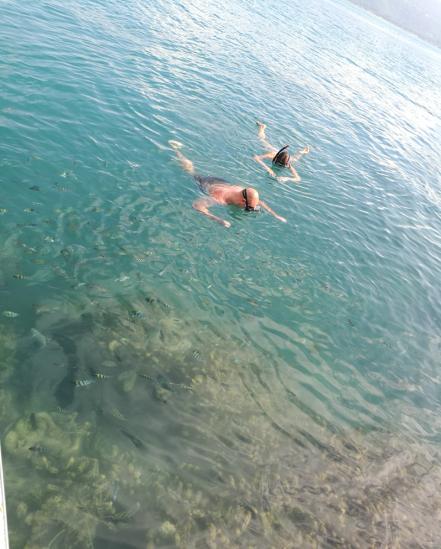 Oběd, voda a drobné občerstvení v ceně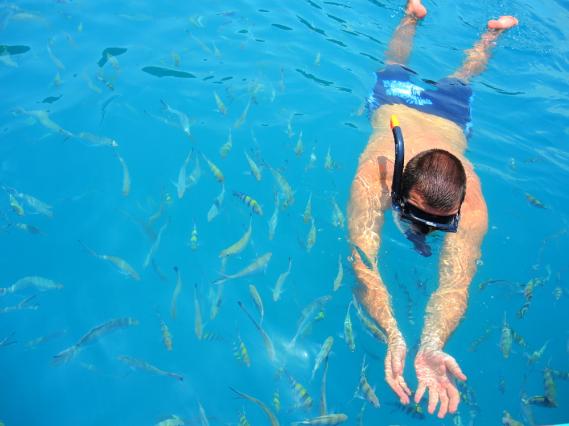 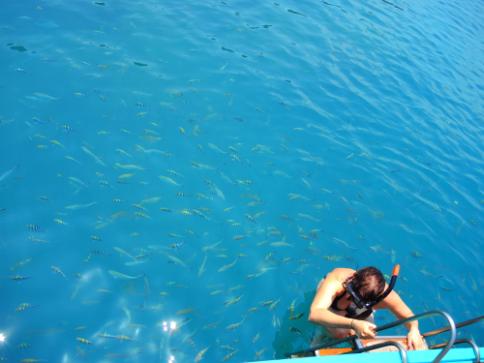 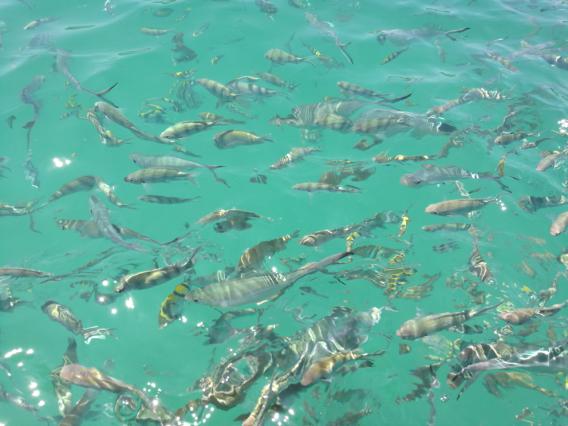 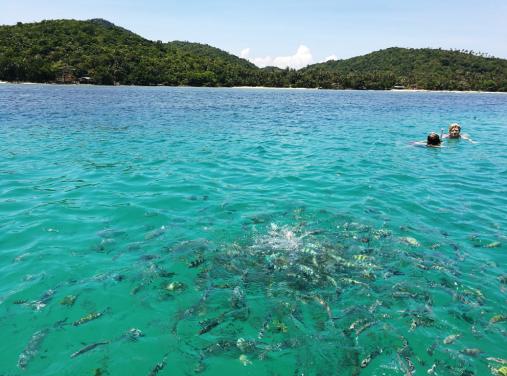 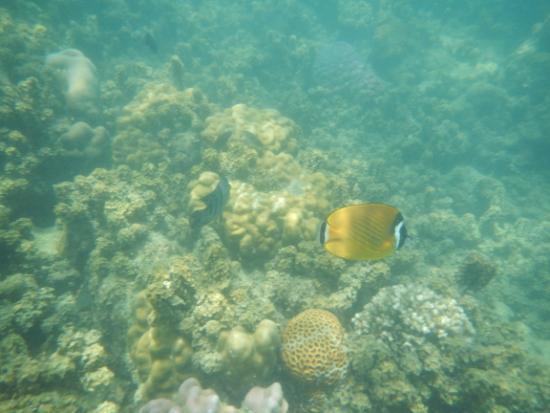 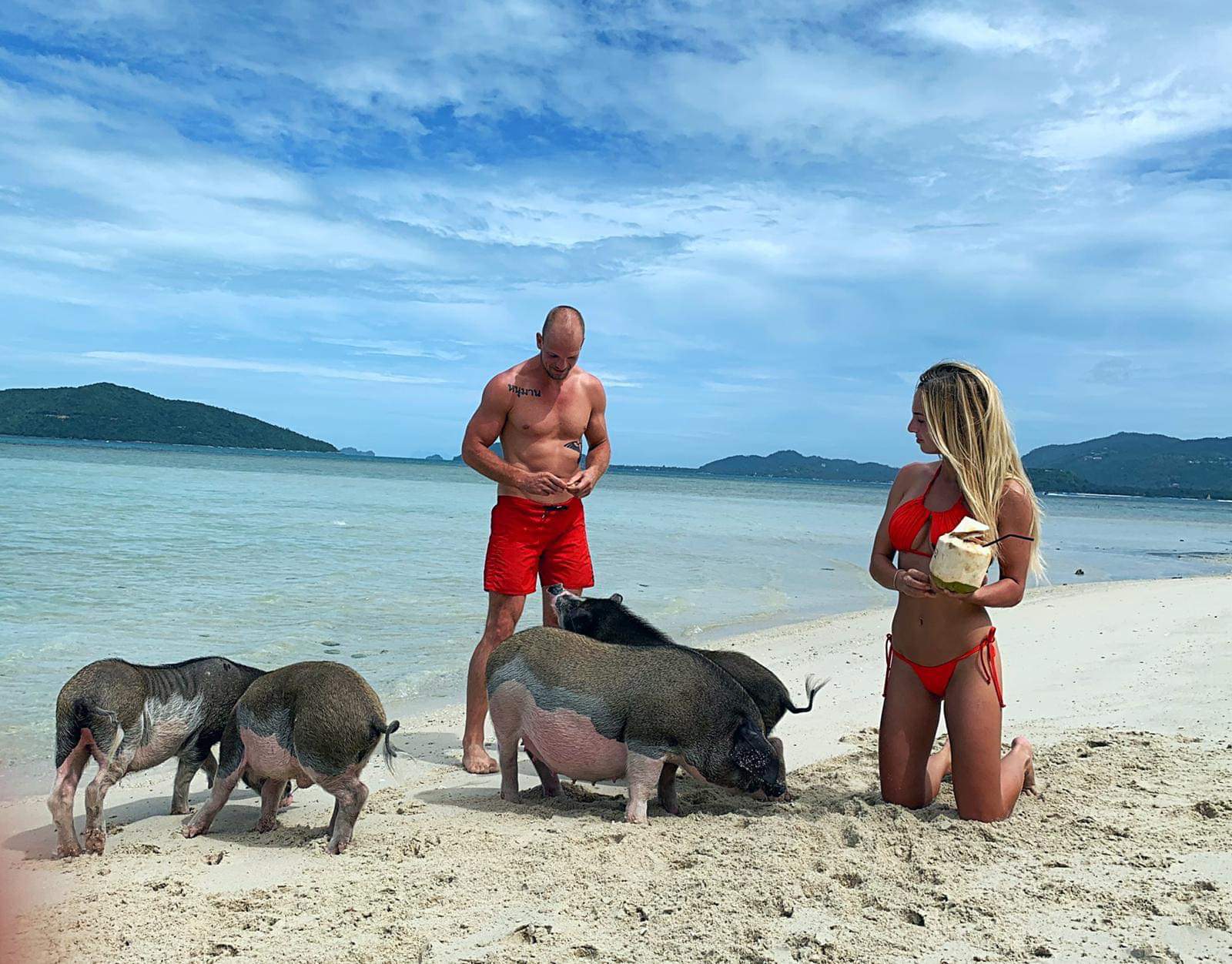 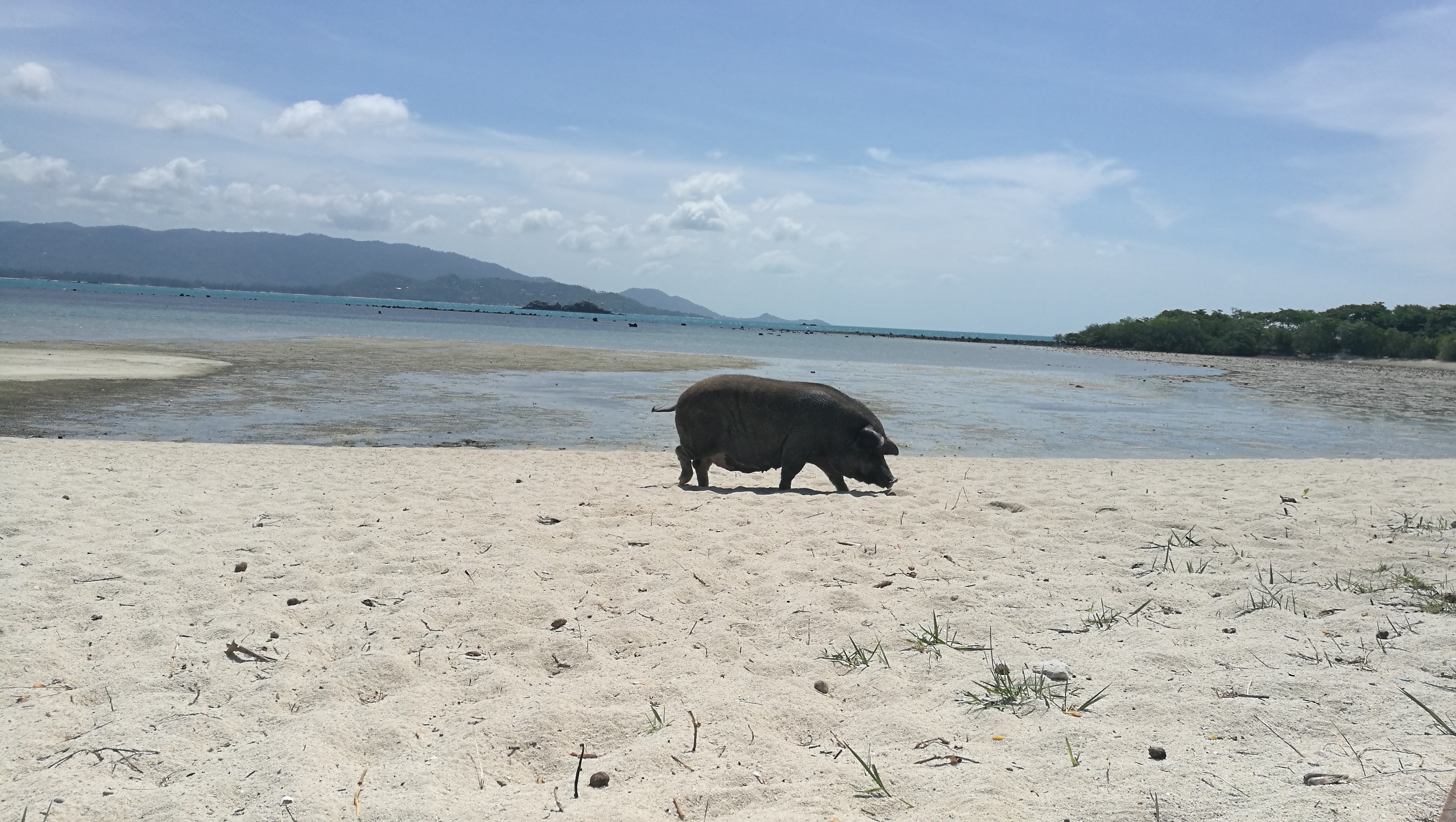 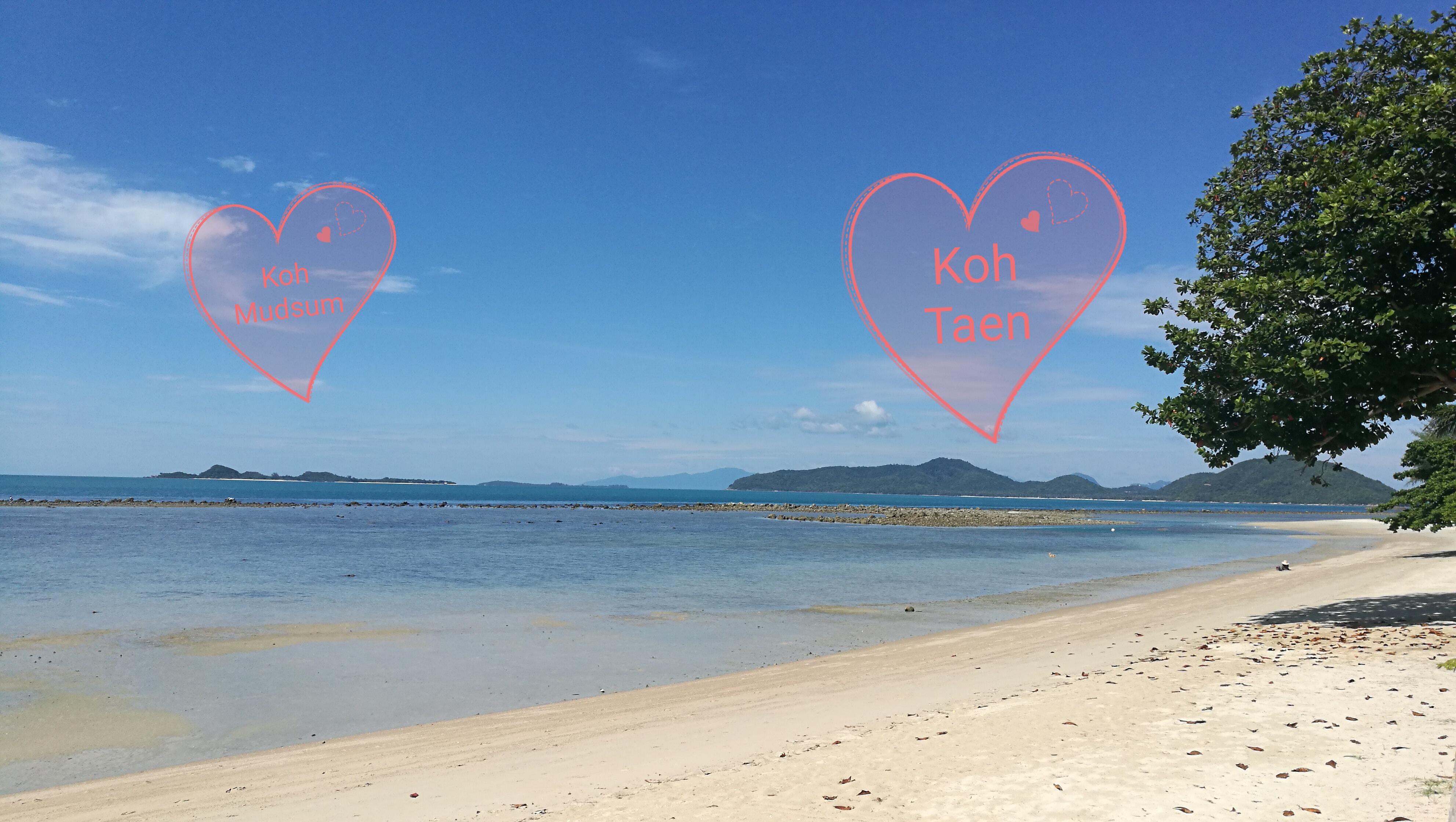 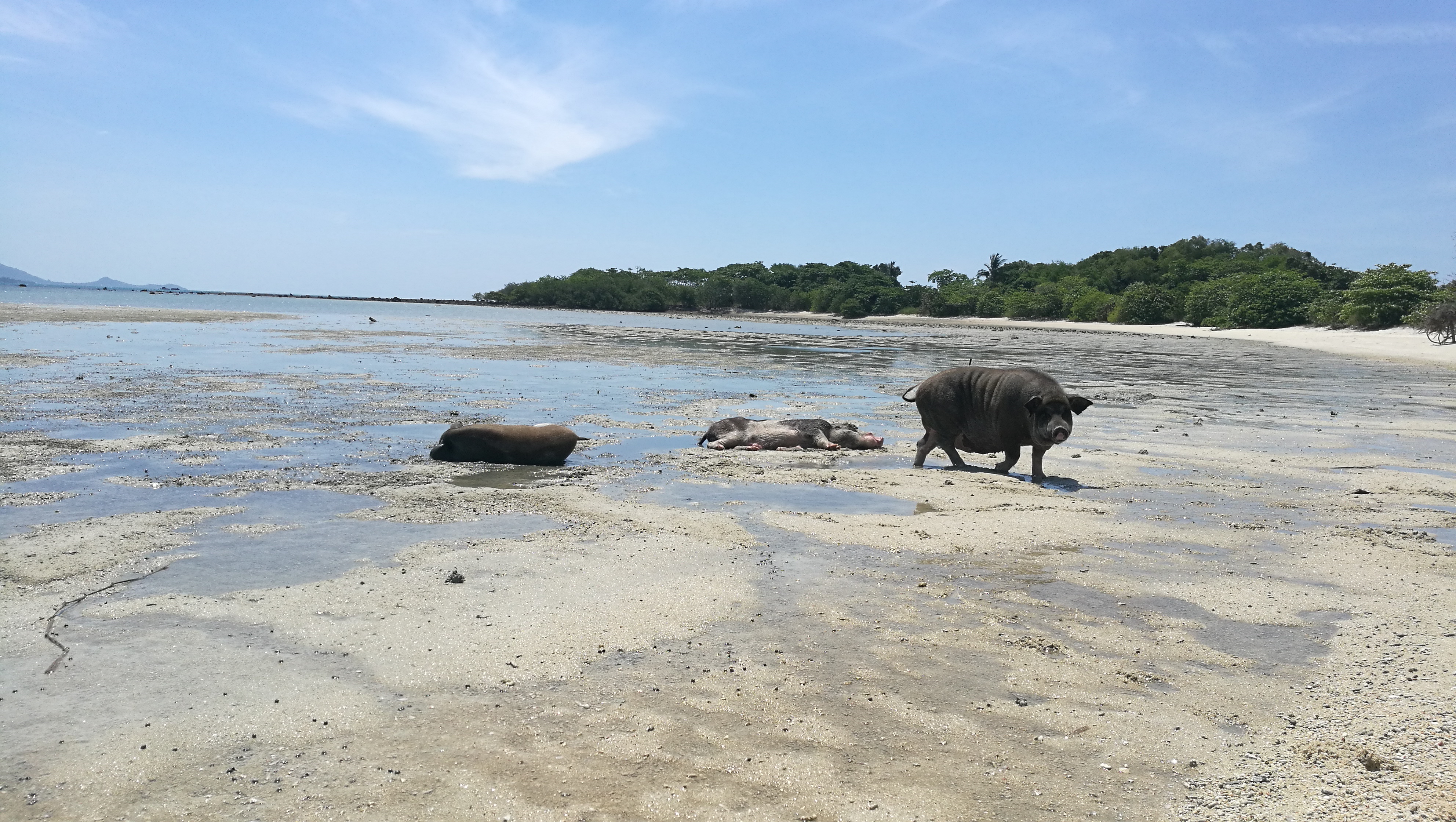 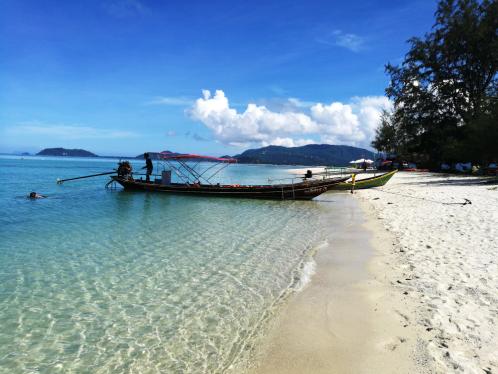 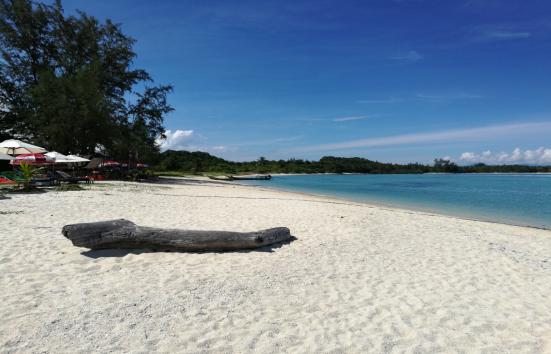 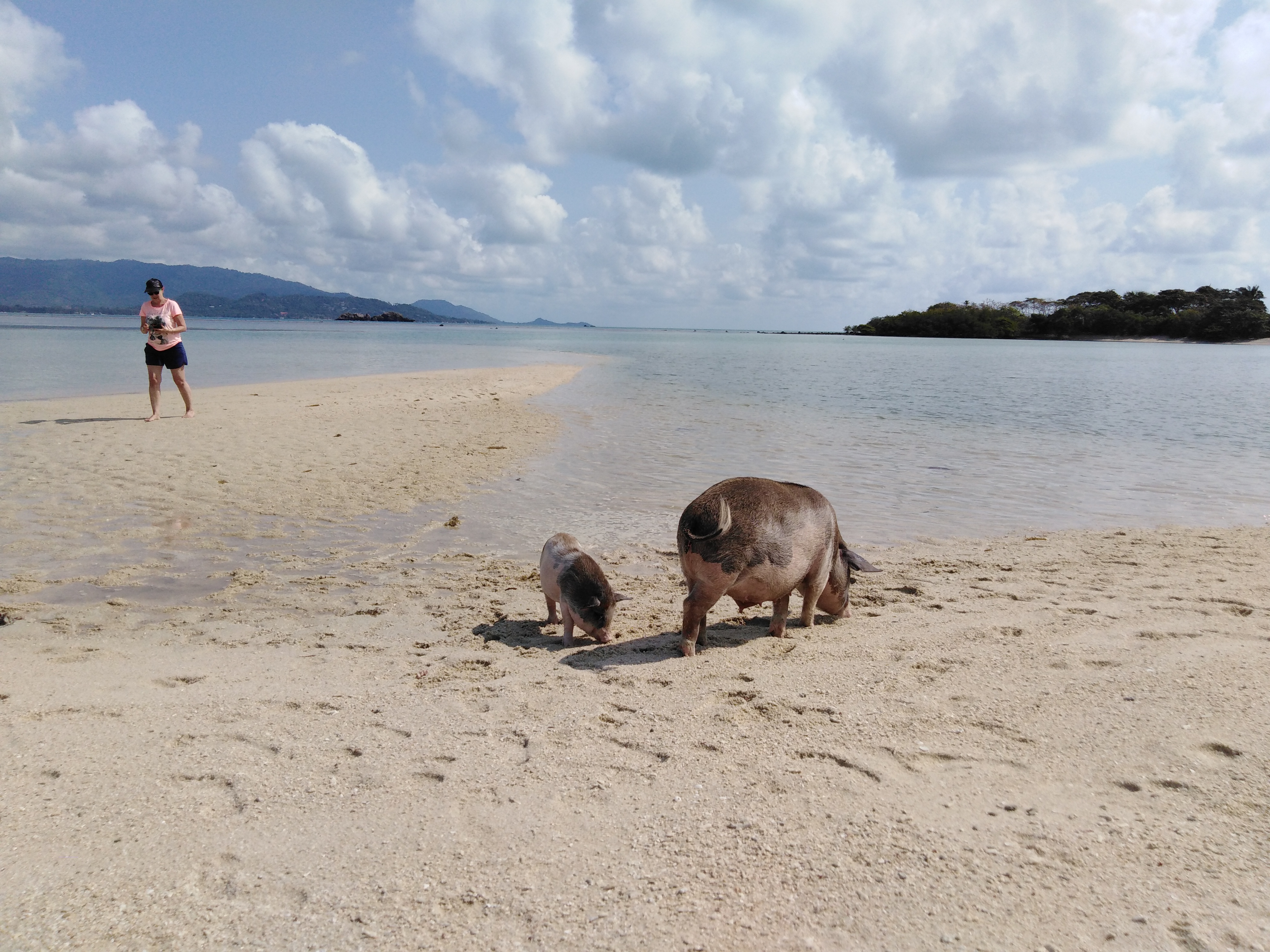 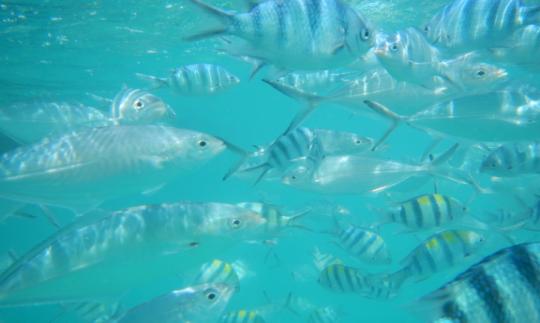 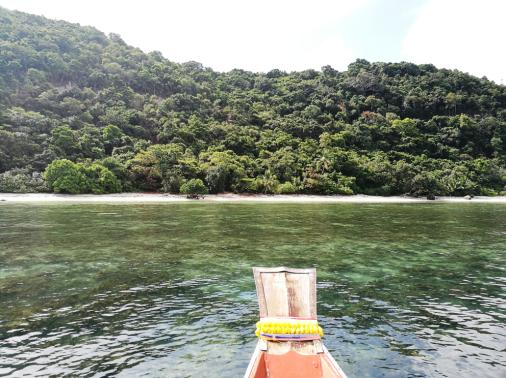 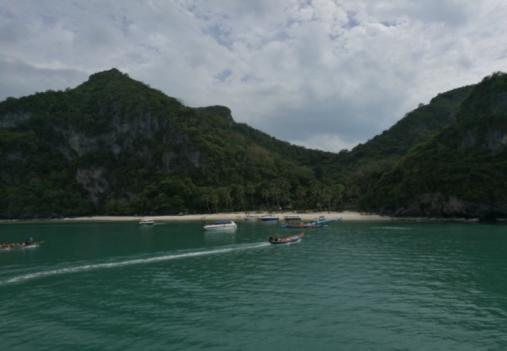 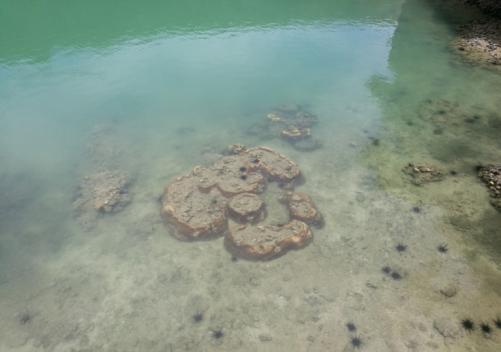 